Krůtí kuličky se sýrovo bylinkovým přelivem10 porcí800 g mletého masa (vepřové nebo drůbeží)3 vejcestrouhanka3 stroužky česneku2 cibulemajoránkasůl, mletá paprikaSýrovo bylinkový přeliv100 g nivy100 g eidamu1 kostka taveného sýra1 kelímek smetany 10 %dle chuti sušená bazalka, tymián, pažitka, sůlMleté maso ochutíme, tvoříme kuličky, které upečeme buď v konvektomatu nebo na pečícím papíru v troubě.Přeliv: do smetany přisypeme bylinky, špetku soli a zahříváme, přidáme nastrouhaný eidam, nadrobenou nivu, přidáme kostku taveného sýra. Vše důkladně mícháním necháme povařit, až omáčka zhoustne.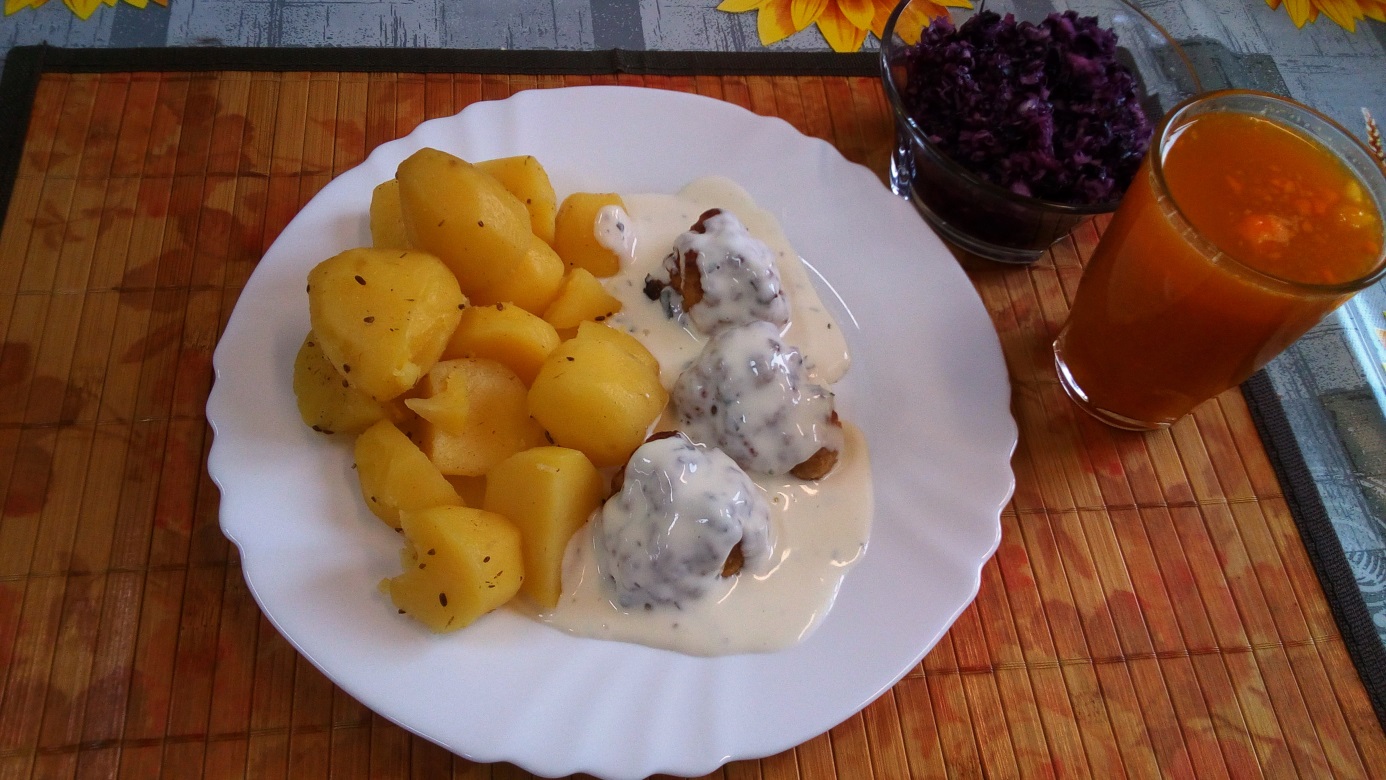 